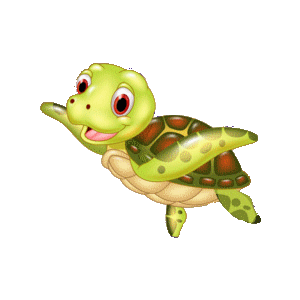 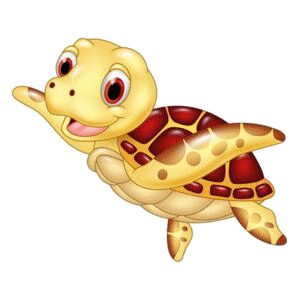 Meno a priezvisko: ...................................................................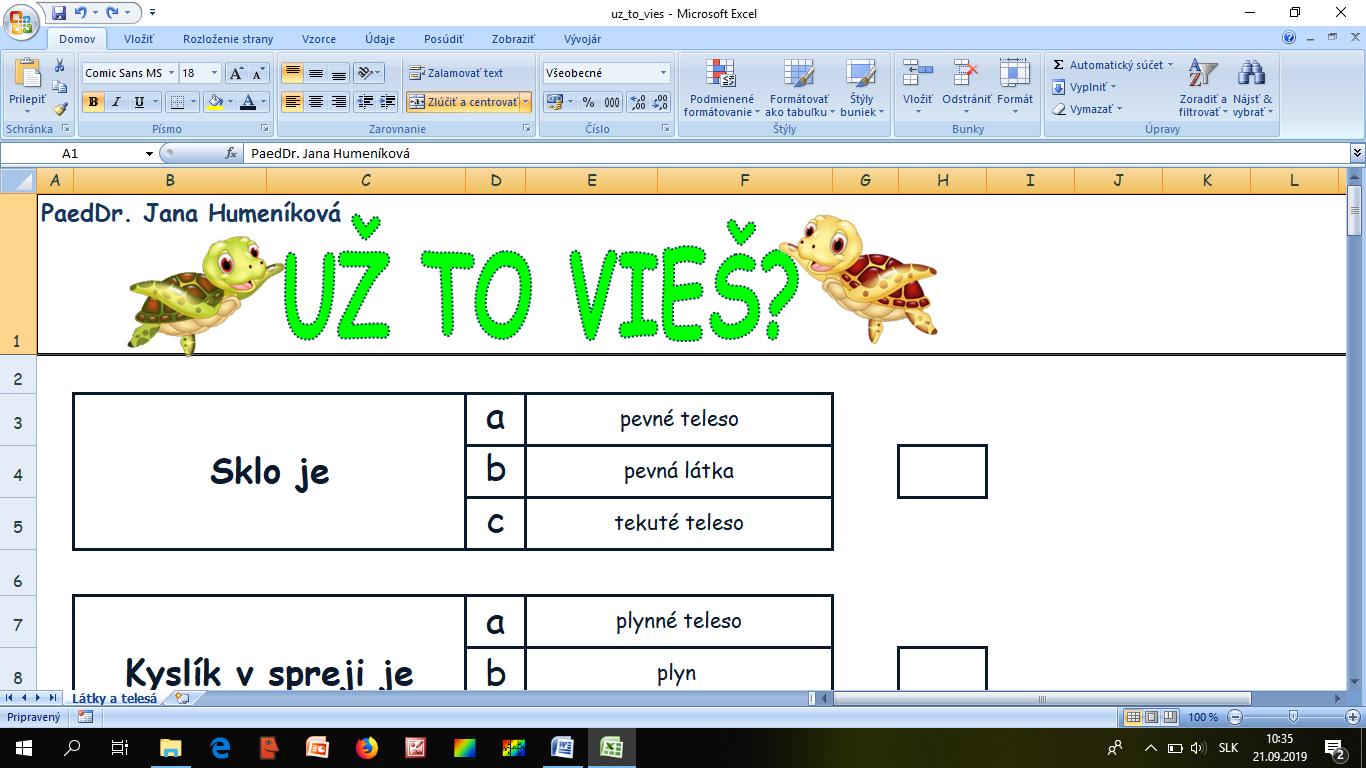 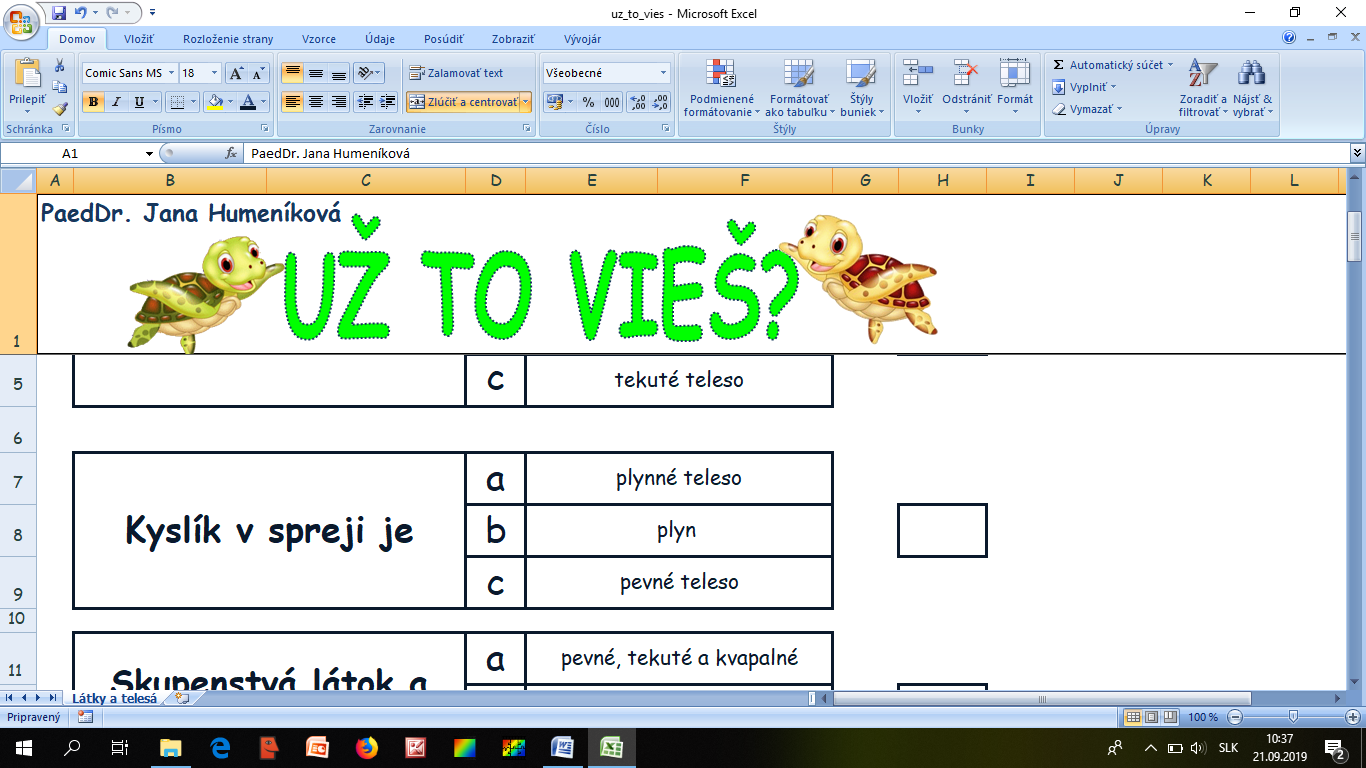 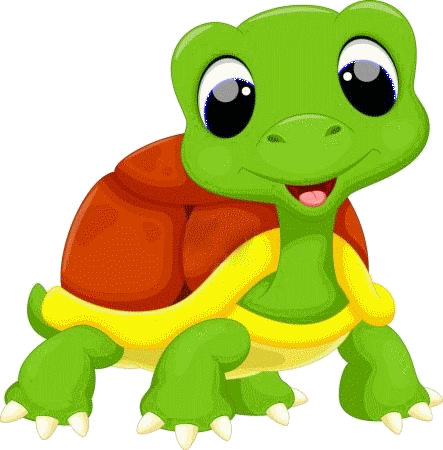 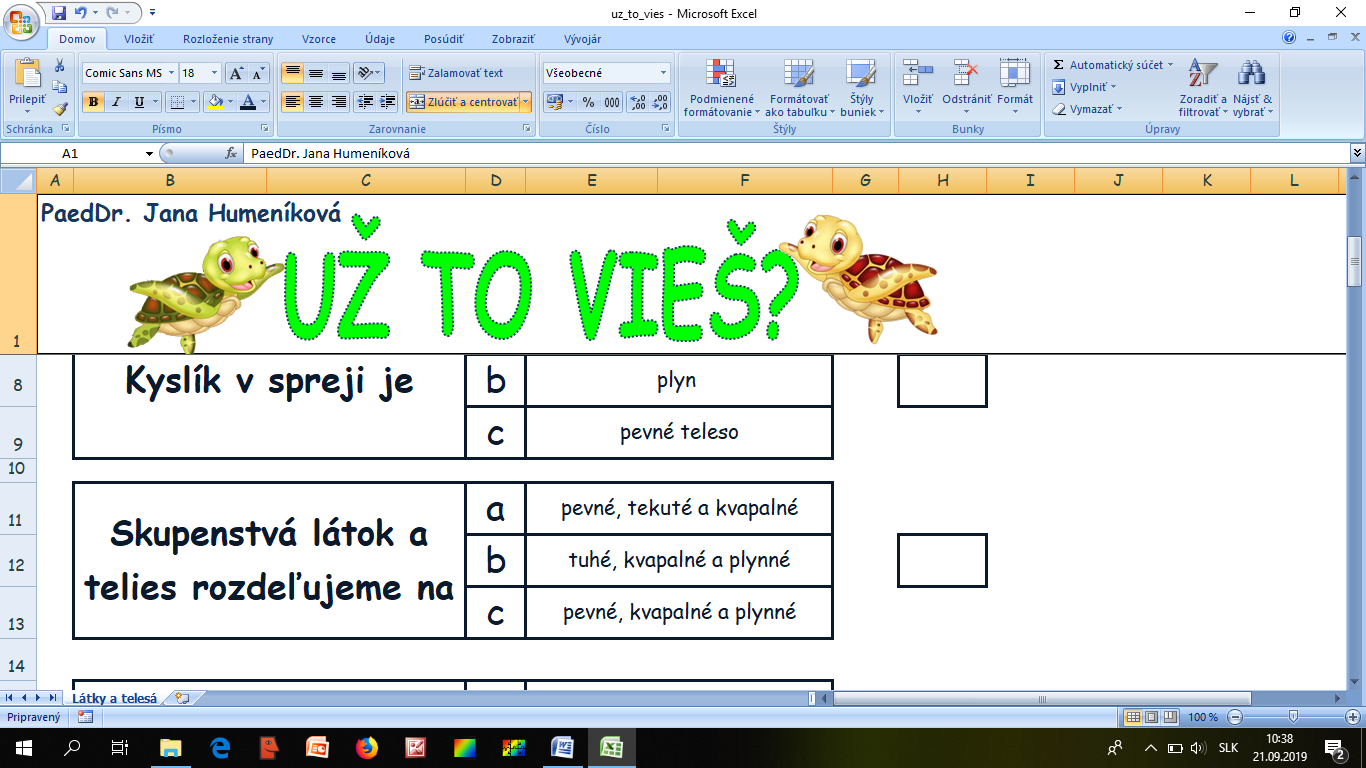 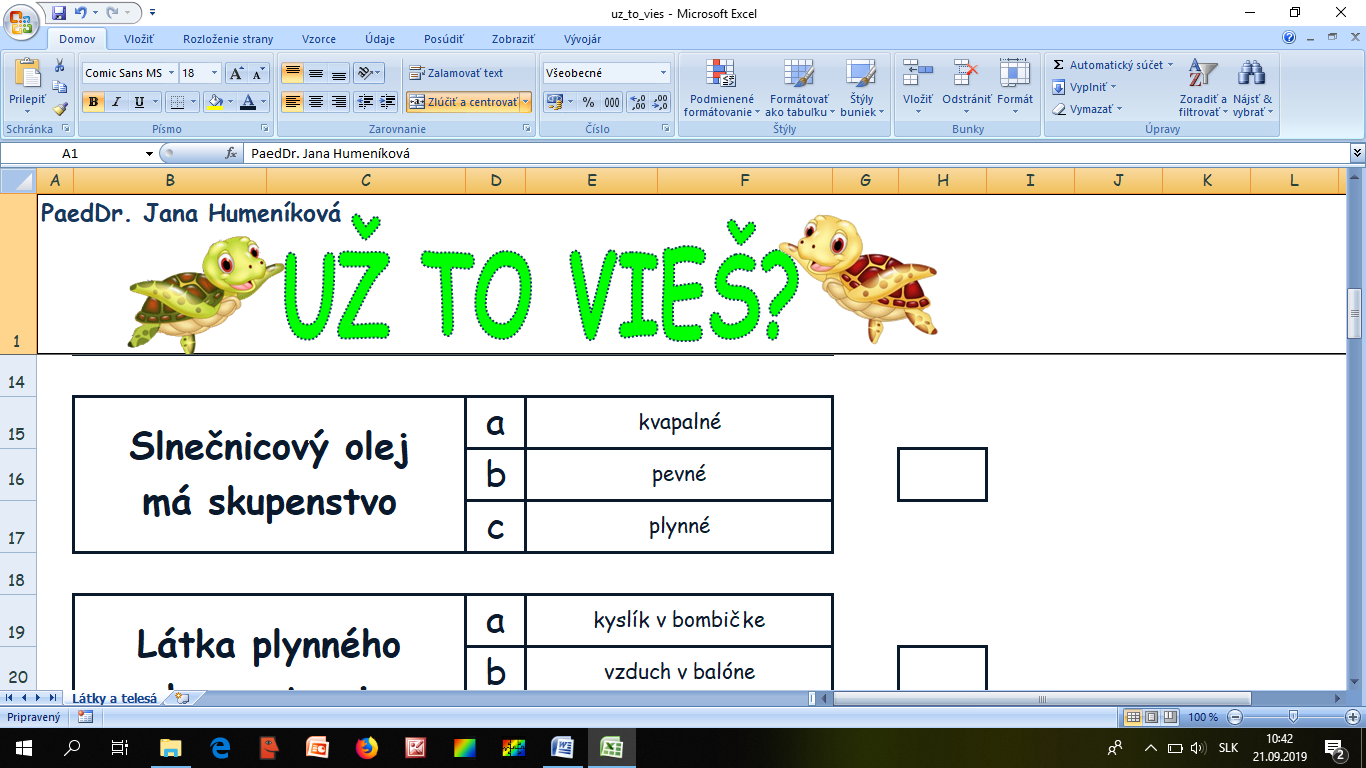 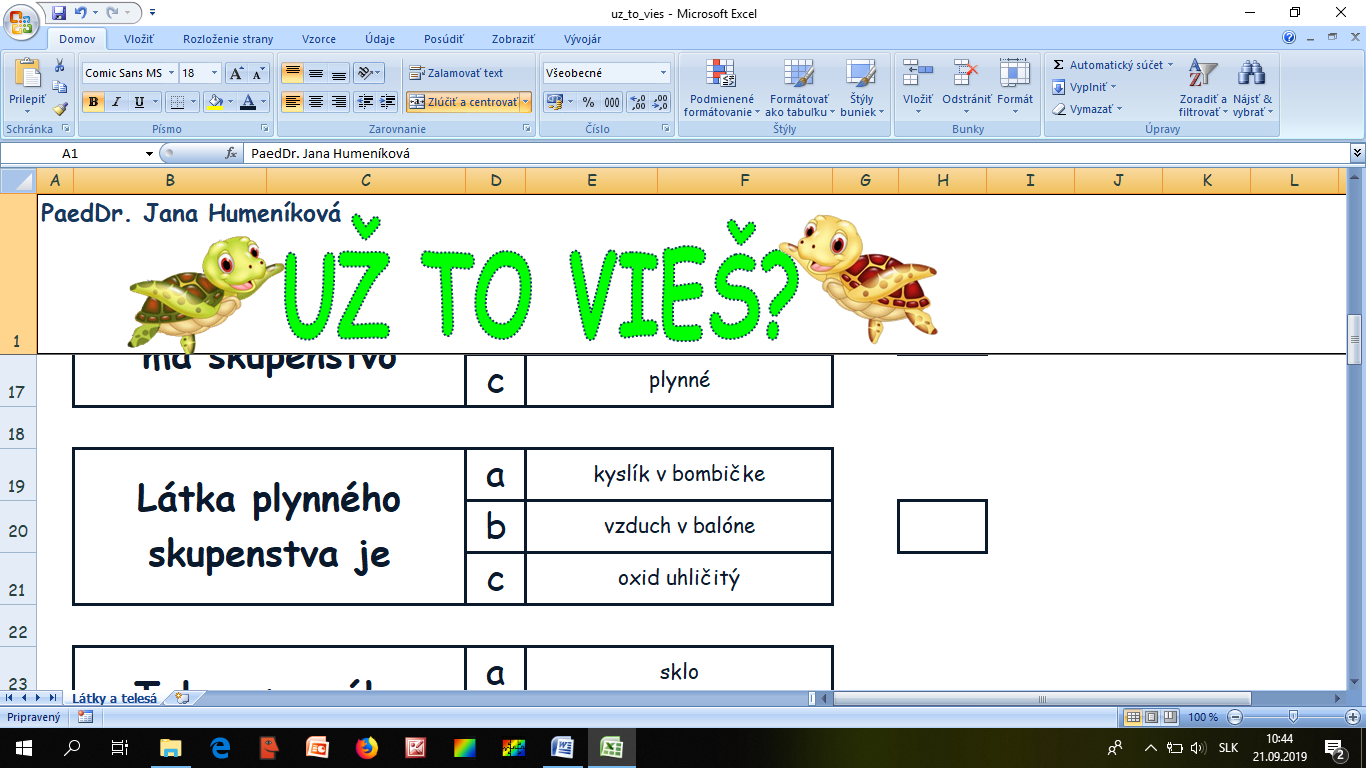 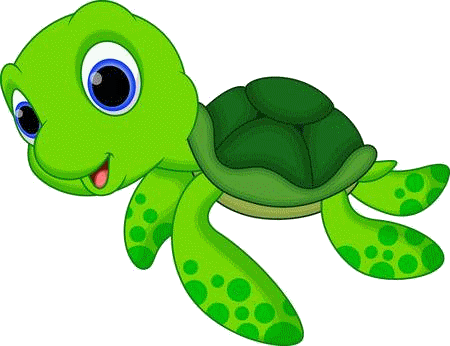 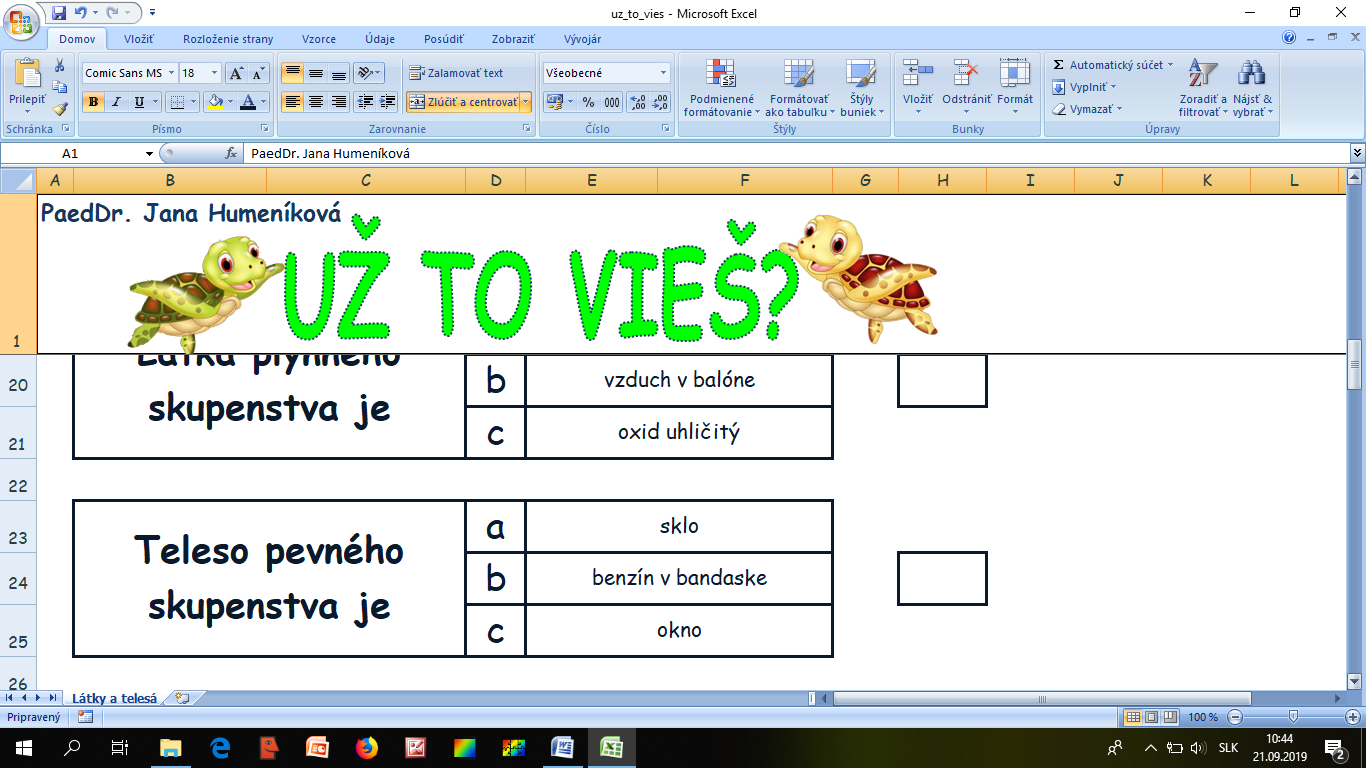 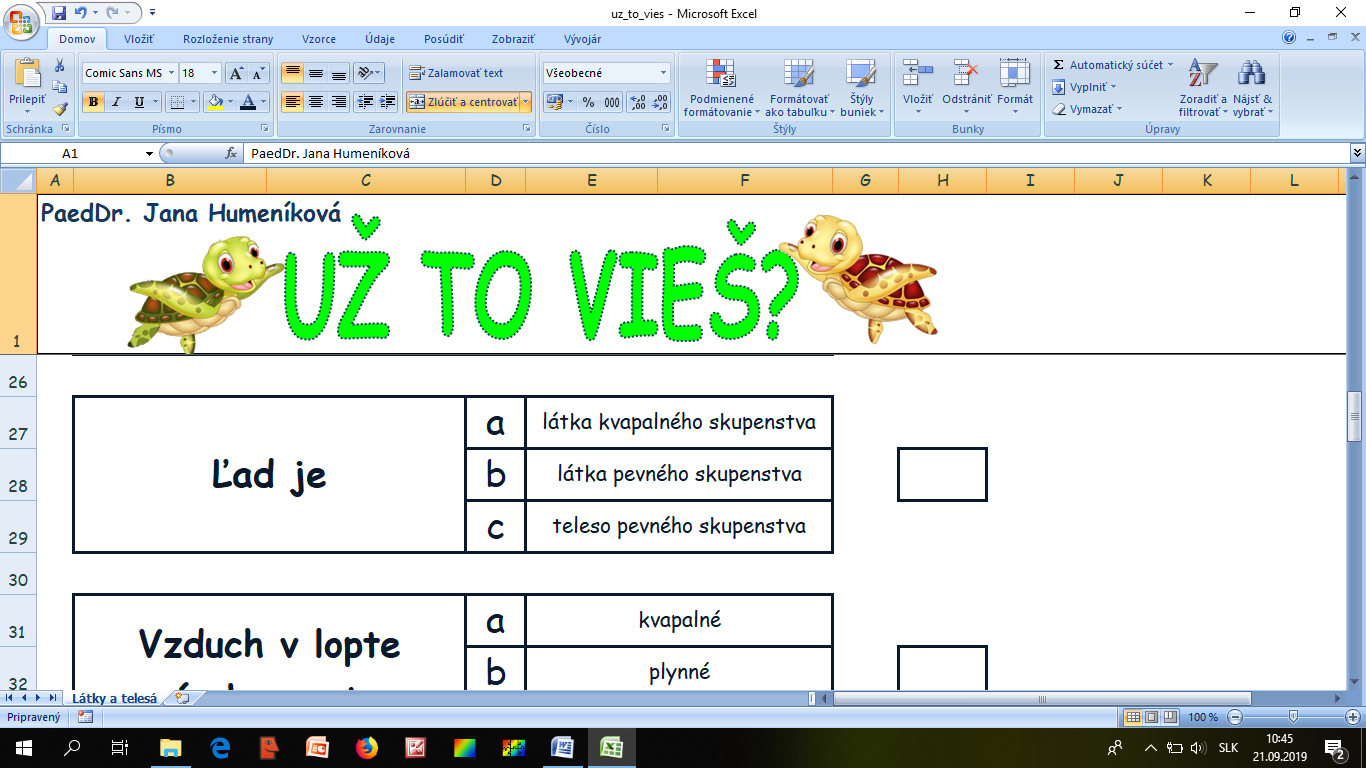 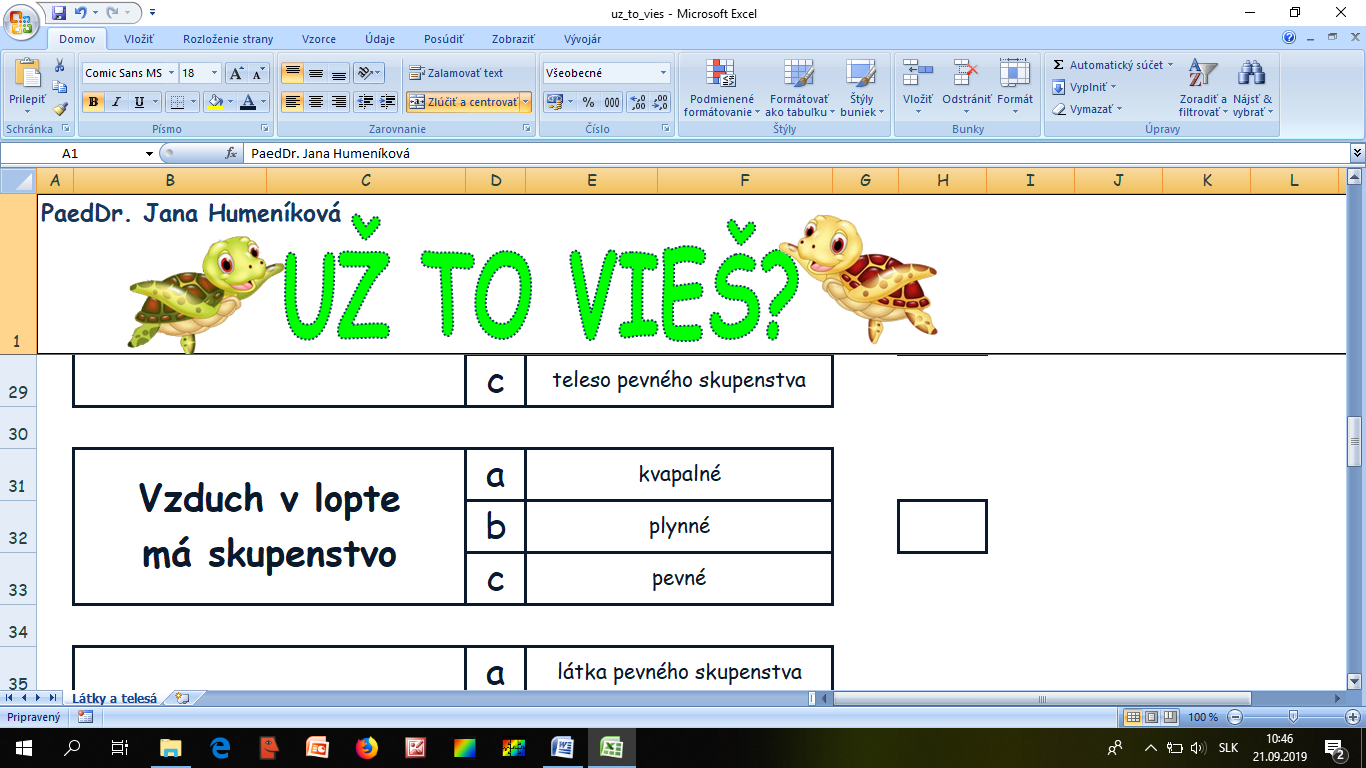 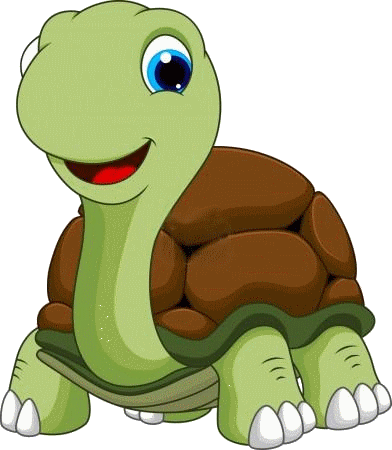 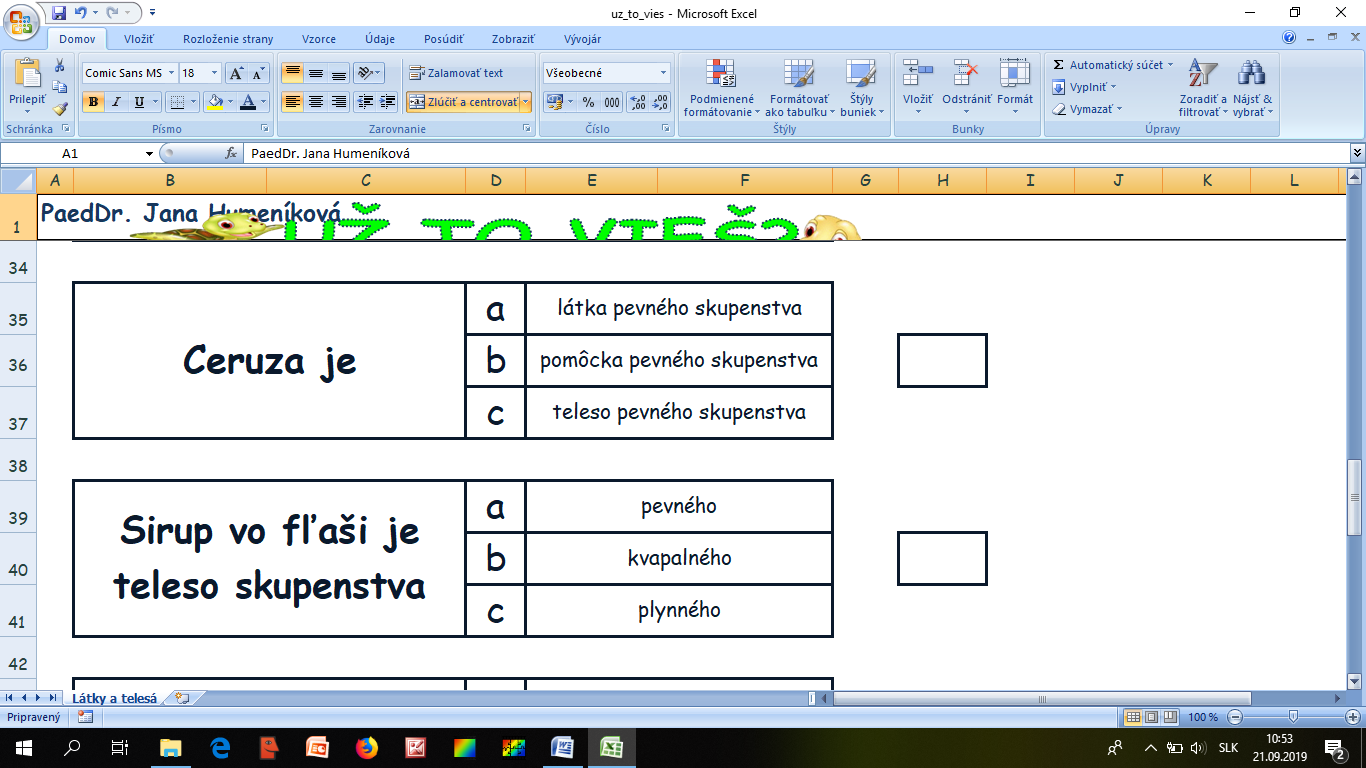 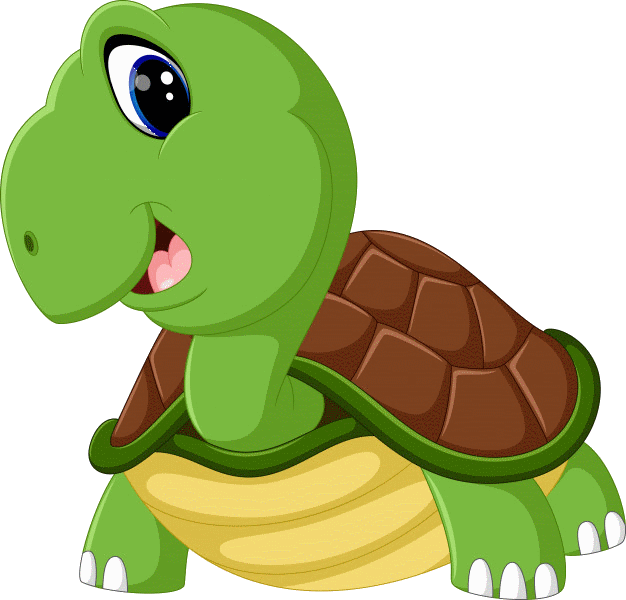 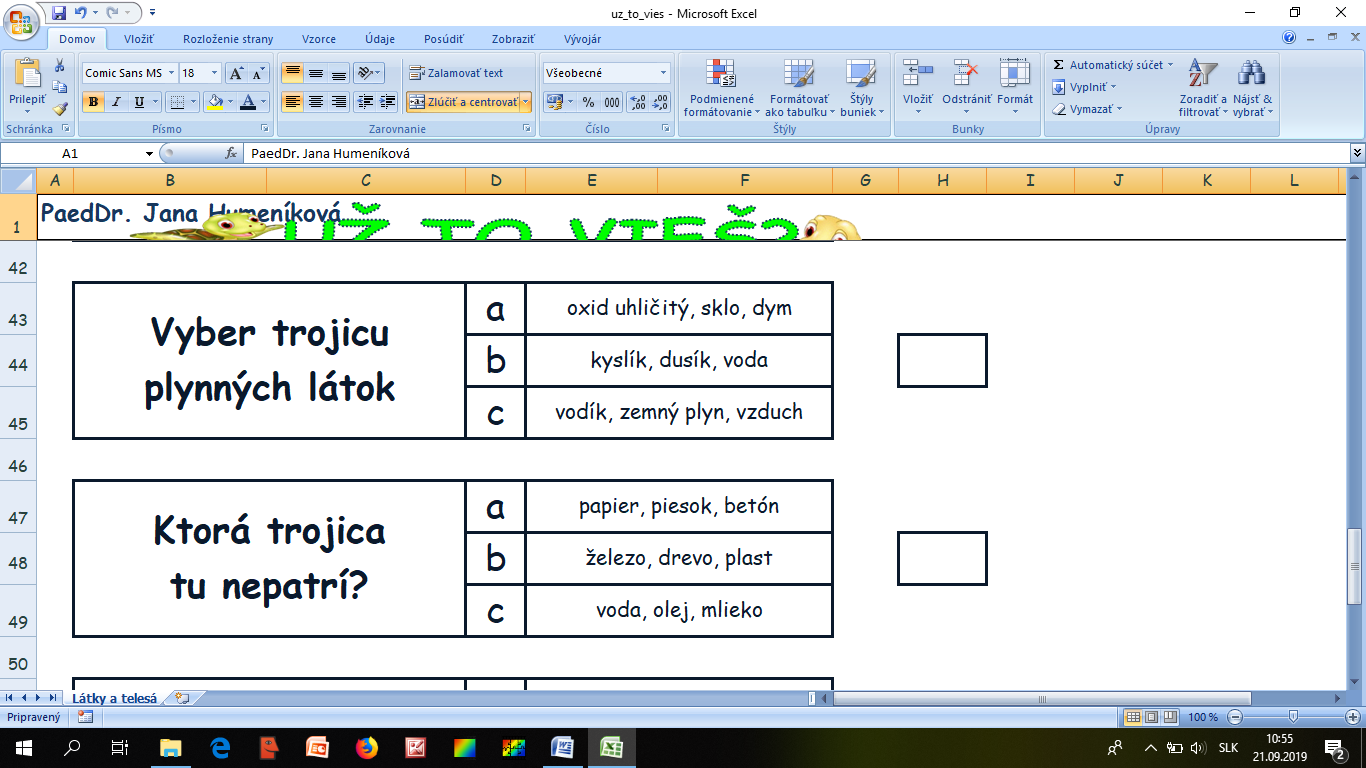 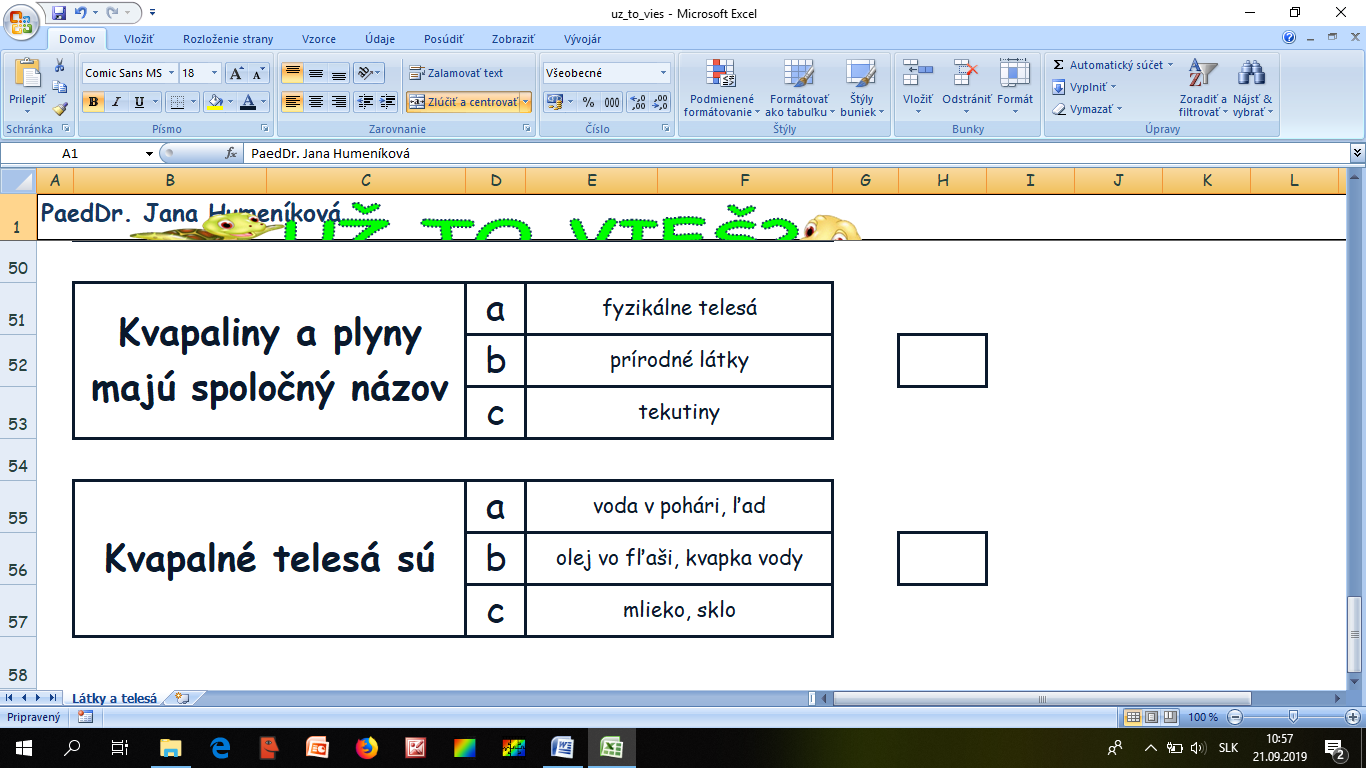 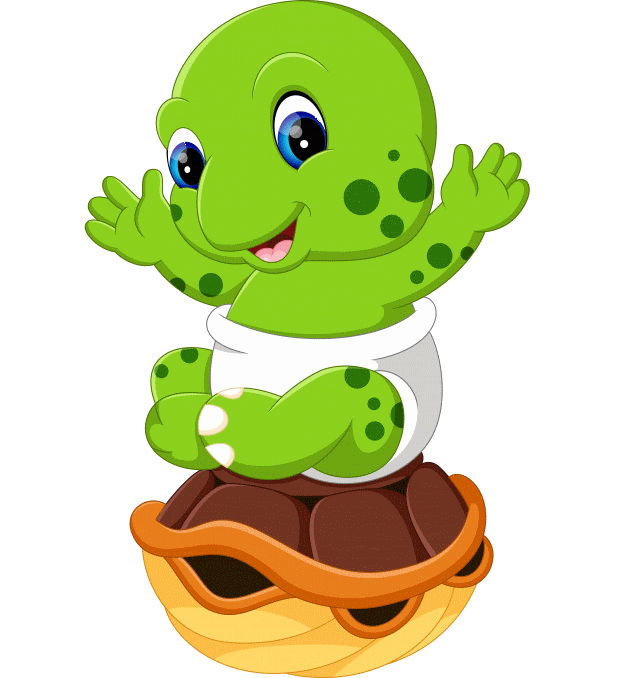 